中关村自主品牌协会与北京银行宋庄支行合作签约仪式背景为了更好的服务协会会员，并为协会会员解决实际困难。经协会与北京银行宋庄支行多次深入探讨，最终达成一致。定于 2019年11月26日在协会会长单位创佰汇前沿科技孵化平台进行 --“中关村自主品牌协会与北京银行宋庄支行合作合作签约仪式”，今后协会将携手北京银行宋庄支行为协会会员提供快速融资通道，并提供“绿色通道”，“专人对接”，“利率优惠”，“为企业定制 个性化融资方案”等服务（信用及抵、质押贷款等）。本次活动面向协会会员免费开放参与，有融资需求的广大会员朋友尽快报名参与，本次活动名额有限仅限30名，请参会人员在11月22号中午12点前将《参会回执》（附件1）以邮件方式或电话方式通知协会秘书处。——在创新的路上，我们愿与您同行！活动名称中关村自主品牌协会与北京银行宋庄支行合作签约仪式活动日期2019年11月26日，会议时间为下午14点开始。活动地点北京市石景山区八大处路 49 号点石商务中心8号楼6层“佰汇报告厅”。（见附件2）活动形式签约仪式+项目推介活动组织       主办单位：中关村自主品牌创新发展协                 创佰汇前沿科技孵化平台；                 北京银行宋庄支行；参会人员领导：石景山区科委、中关村石景山科技园、中华国际智库、中关村品牌协会、创佰汇前沿科技孵化中心、北京银行宋庄支行等；中关村品牌协会会员、佰汇前沿科技孵化中心入住企业等；活动主持人余昱钧    海外学者，现任中关村自主品牌创新发展协会高级顾问及创业学院执行院长。北京清华大学资本战略董事长班及资本战略实战班客座教授，中华国际智库高级研究员，杭州市钱塘金融港智库高级研究员，美国GKE知识交流基金会智库研究员。活动内容下午：14:00-16:20（14:00开始签到）14:00-14:30，会议签到14:30-14:35，主持人介绍参会专家及领导 14:35-14:45，国家智库战略研究员，中华智库、中关村品牌协会、创佰汇 创始人，联合会主席盖玉云先生致词。14:45-14:55，北京银行宋庄支行行长致辞。14:55-15:20，北京银行宋庄支行介绍融资方案。15:20-16:00，企业提问及北京银行答疑。16:00-16:00，合影留念。16:00-16:20，自由讨论。中关村自主品牌创新发展协会秘书处2019年11月18日附件1:中关村自主品牌协会与北京银行宋庄支行合作签约仪式参会回执 协会秘书处邮箱：info@zba.org.cn附件2：活动地点：北京市石景山区八大处路 49 号点石商务公园8号楼6层点石商务公园地理位置图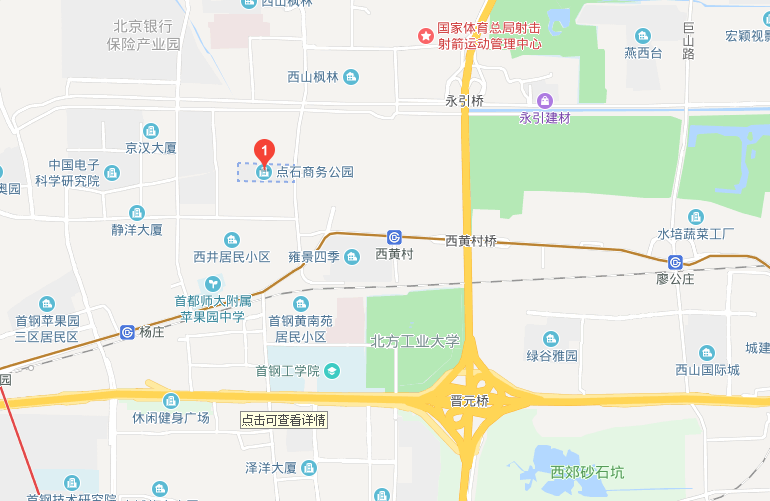 单位名称姓名职务/职称手机